 9- заседание  5-созыва      КАРАР                                                                        		     РЕШЕНИЕ   08 ноябрь 2021 й.                              № 50              	       08 ноября 2021 годаО досрочном прекращении полномочий депутата избирательного округа №6 Совета муниципального района Аскинский район Республика Башкортостан Фамутдинова Диана ФанисовнаРуководствуясь п.1 частью 10 статья 40 Федерального закона от 06 октября 2003 года № 131-Фз «Об общих принципах организации местного самоуправления в Российской Федерации», п.1 частью 9 статья 24 Устава муниципального района Аскинский район Республики Башкортостан, Совет муниципального района Аскинский район Республики Башкортостанрешил:1.Досрочно прекратить полномочия депутата избирательного округа №6      Совета муниципального района Аскинский район Республики Башкортостан Фамутдинову Диану Фанисовну в связи со сменой деятельности.          2.Контроль исполнения настоящего решения возложить на депутатскую комиссию Совета муниципального района Аскинский район Республики Башкортостан по соблюдению Регламента, статуса и этики депутата. ПредседательСовета сельского поселения Усть-Табасский сельсоветмуниципального района Аскинский районРеспублики Башкортостан А.А. ФайзырахмановаБАШҠОРТОСТАН РЕСПУБЛИКАҺЫАСҠЫН  РАЙОНЫМУНИЦИПАЛЬ РАЙОНЫНЫҢТАБАҪКЫ−ТАМАҠАУЫЛ СОВЕТЫАУЫЛ  БИЛӘМӘҺЕ СОВЕТЫ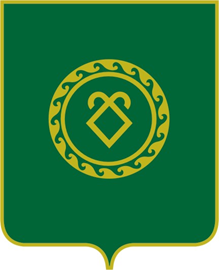 СОВЕТСЕЛЬСКОГО ПОСЕЛЕНИЯУСТЬ-ТАБАССКИЙ СЕЛЬСОВЕТМУНИЦИПАЛЬНОГО РАЙОНААСКИНСКИЙ РАЙОНРЕСПУБЛИКИ  БАШКОРТОСТАН